 
Τηλ:  
Ιστοσελίδα:  	email: 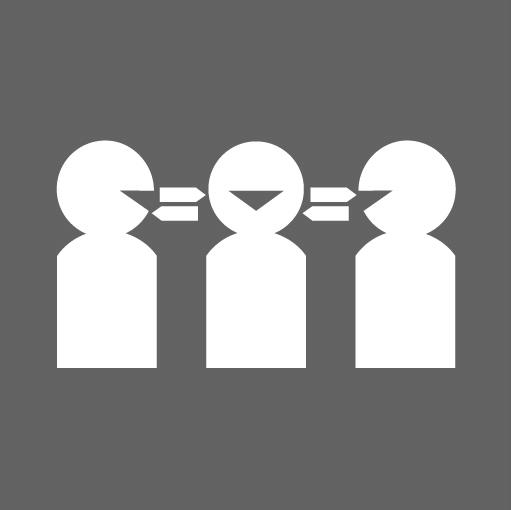 										Χρειάζεστε διερμηνέα;
 καλέστε: Αγαπητέ/ή  , Γιατί επικοινωνούμε μαζί σας;Γράφουμε για να σας ενημερώσουμε ότι η προγραμματισμένη χειρουργική σας επέμβαση έχει καθυστερήσει. Βρίσκεστε στη λίστα για να υποβληθείτε σε 
 στο , .Το νοσοκομείο έχει ενημερωθεί ότι είστε έτοιμοι για αυτή τη χειρουργική επέμβαση και ότι βρίσκεστε στην επείγουσα κλινική κατηγορία 3, οπότε θα πρέπει να κάνετε τη χειρουργική σας επέμβαση εντός 365 ημερών. Ζητούμε συγγνώμη που έχετε τώρα περιμένει περισσότερο από 366 ημέρες για την εγχείρησή σας και σας ευχαριστούμε για την υπομονή σας. .Τι θα συμβεί στη συνέχεια; Η υγεία σας είναι σημαντική για εμάς .Τι γίνεται αν αλλάξει η κατάστασή σας; Εάν η κατάσταση της υγείας σας αλλάξει ενώ περιμένετε τη χειρουργική επέμβαση, επικοινωνήστε με τον Γενικό Ιατρό σας (GP) για συμβουλές ή καλέστε τον/την <Name>  στο .Παρακαλούμε καλέστε τον/την   στο  εάν:έχετε οποιεσδήποτε ερωτήσεις σχετικά με τη συμμετοχή σας στη λίστα προετοιμασίας προγραμματισμένης χειρουργικής επέμβασης ή τον προγραμματισμό της χειρουργικής σας επέμβασηςαποφασίσετε να μην κάνετε τη χειρουργική επέμβαση έχετε ήδη υποβληθεί σε χειρουργική επέμβαση σε άλλο νοσοκομείοπρέπει να αλλάξετε τα στοιχεία επικοινωνίας σας πρέπει να μας πείτε για τυχόν χρονικές περιόδους που δεν μπορείτε να είστε διαθέσιμοι για χειρουργική επέμβαση.Με εκτίμηση,